Digital appendix 1Annual distribution of chlorophyll-a concentration in lower stretch of River Ganga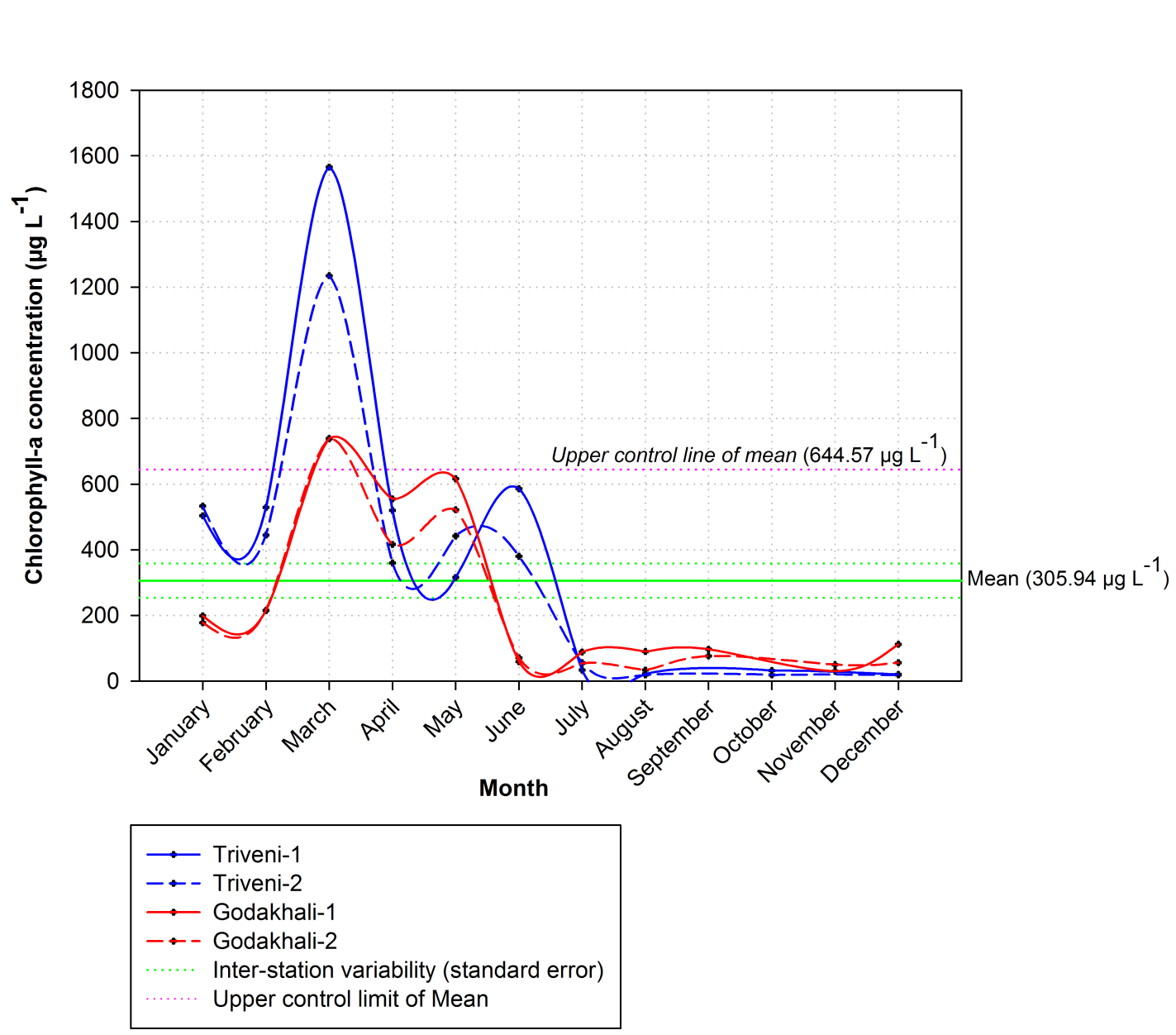 